Girl Guides of Canada-Guides du Canada – Québec Council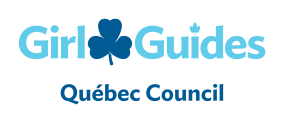    Camp Wa-Thik-Ane General Information 2019 SeasonPlease read the accompanying information to help you decide on the site rental that best suits your Guiding group.Guiding groups should consult Safe Guide prior to planning any camping activity. A template for your SG.4 is availableCamping Season: Our rental season will open May 31, 2019 and at this time there will still be renovations happening at Stavert Lodge throughout May/June. The area will be roped off and it is obligatory that everyone, including those renting sites, respect these markings. No one is permitted to go near or into Stavert Lodge during the time of construction. This also includes the trail that access the beach area from the waterfront running from Mic Mac past Central Campfire and down to the beach area. The waterfront and Huron will, unfortunately, also be off-limits during this time, due to construction materials and debris.This is a matter of safety and liability. We do not want any individuals at risk of falling or injuring themselves on construction debris and we appreciate your help in following these safety rules.NOTE: Operating dates are subject to appropriate weather conditions and also dependent on availability of Safe Guide-approved waterfront staff. According to Safe Guide,swimming and/or boating tests (as applicable) must be done. It is recommended that these tests be done prior to your arrival at camp if possible. (See Safe Guide for detailed test requirements.)Program Activities: The following activities are always available at camp:Hiking: trails along the shoreline or up to the bluff are there to enjoy and explore.Campfire/outdoor cooking: Fire pit and grill on each site allow all groups to participate.  Cree site has 5 smaller fire pits for patrol cooking.Nature study: wild flowers, woods, animals and fish abound, allowing for walks and program activities depending on the season.Ranger Lake offers a variety of pond discovery activities.Reservation InformationOnce you have made your choice, fill in the reservation form, located at the end of this document, and send it either electronically (accompanied by credit card info) to info@guidesquebec.ca or by Canada Post (accompanied by a unit/district cheque) to the provincial office:	GGC– Québec Council270-100 Alexis-Nihon, St-Laurent, QC  H4M 2N7Tel: 514-933-5839Reservations will only be accepted once your form and deposit are received by the provincial office. No exceptions!1st, 2nd and 3rd choice of site and dates is required.You may share a site if you do not have the capacity number at time of booking. (the office will assist you).Site minimum charge of 75% of site capacity is in effect for the following weekends: May 17-20, 24-26, May 31-June 2 and June 7-9.Guiding groups may use the site for day camps, without a sleepover.  The cost is $10.00 per personYou may request BBQ and Propane Rental for $25.00 (use at Stavert lodge only), or propane tank rental for use on the sitesA $50 per site damage/cleaning deposit is required.  This will be applied should there be excessive wear and tear or deliberate damage to the tents, site, marquee or bathrooms, or if the site, marquee or bathrooms require cleaning after your departure.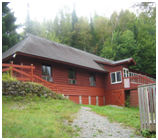 Facilities and Lodging:Stavert Lodge (no spring rentals): is a comfortable building overlooking the lake, accessible by car.Large dormitory bedroom – with 8 bunk beds (accommodates 16)Smaller leaders’ room (accommodates 5)Fully equipped kitchen (dishes included) and dining area overlooking the lakeIndoor toilet facilities with one showerActivity hall with a stone fireplace (see note)Full electricity and running water including heaters for spring/fall useOnly one car is allowed to stay parked near the lodgeNOTE: The hall is a shared space used by all at the camp and can be reserved for specific activity periods by sending an email to qc-property@guidescanada.ca It is also the emergency shelter for the entire camp, should the need arise.Full Service Campsites: Huron, Iroquois, Algonquin, Cree, MicmacFull service campsites are designed and equipped for a group to camp for one or more nights in tents with a large activity shelter. They include most of the necessary equipment for the experience:Sites have wooden platforms with canvas tents (each tent sleeps a maximum of 4 with no exceptions).  Tents are not provided for Cree site.Wooden dining and activity shelter (marquee) with tables and benchesFull kitchen with a wood stove or/and an electric stove (refer to chart)Pots, pans, baking dishes, and kitchen utensils for one large or several small groupsWater tap with running drinking water close to the kitchen areaSite-specific toilet facilities (either a flush toilet, shower house or latrines) (refer to chart)Outdoor fire pits for cooking and campfires.  Cree site has 5 pits for patrol cooking, however groups wishing to cook in patrols need to provide their own pots, pans, etc.Other Facilities:Youngson Memorial Campfire Site: A beautiful amphitheatre overlooking Lac Bouchette.Food Storage Building: This building is equipped with freezers as well as a large industrial walk-in refrigerator for perishable food storage for all sites (excluding Stavert Lodge). The building is open 24 hours a day for campers’ convenience. Large Established Waterfront: Equipped to GGC and government regulations and standards.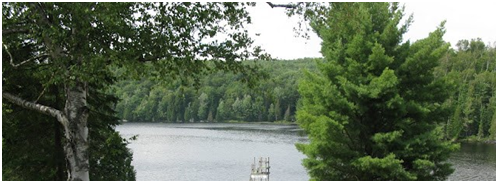 Useful InformationArrival and departureGroups typically arrive after 4pm, please contact the office to schedule arrival earlier in the dayWeekend departure time is Sunday by 3:00 p.m.  Buses and CarsAll vehicles must drop off campers in the parking lot on Lac Bouchette Road.  They can then walk into the site.  It is not permitted for the parents or buses to drive into the sites.  Note your GPS will take you to Stavert Lodge.  Inform parents to watch for and use gate #1. Directions are on the next page.You may use 1 or 2 personal vehicles to transport luggage to your site.  The Wa-Thik-Ane site manager may be able to assist.A maximum of 1 vehicle will be allowed to remain on your site for emergency use.  All other vehicles should be parked in the main parking lot on Lac Bouchette Road.  Please park in a way so as not to impede traffic or to block buses from getting through.Kit List to bring (items not provided)J ClothsTea towelsOven mitts/pot holdersScrubbies/SOS padsBiodegradable dish soapBiodegradable hand soap (for kitchen and bathrooms)Cleaning suppliesGarbage bagsClear recycling bagsOrigami compost bags (pattern attached)Foil/food wrapMatchesFire startersFirst aid kitNote: toilet paper and Javex are providedFood Storage: the building is open 24 hours per dayCoolers and ice packs, as well as wagons are available to transport your food.You will have a marked shelf in the fridge (with site name) for your perishables.  There are also freezers for your use.Please remove all food after your camp.Non-perishables are to be stored in the equipment cupboard on your site, and securely fastened at night.Please ensure the doors are closed properly.The kitchen is not to be used for cooking.Girls are not to play in the fridge or the building.Please respect the space as it is for all to use.Garbage, Compost and RecyclingAll garbage, compost and recycling must be locked up at night to prevent animals from getting at them.Garbage and recycling should be left in the box on your site.  Please use clear bags for recycling (no loose items please!).Individual small counter bins are on your site. Large curbside compost bins are located behind Stavert Lodge and at the Food Building. Please drop your bags of compost in large curbside bins before leaving camp.WaterfrontSwimming and boating are only permitted when the Safe Guide-approved waterfront staff are presentA waterfront schedule will be determined by the lifeguards upon their arrival at camp.  Swimming and boating times cannot be booked in advance, so please keep your schedule flexible.Open FiresPlease consult the SOPFEU site at www.sopfeu.qc.ca before coming to camp to verify if there are fire bans in place.  If there are bans, it is prohibited to light open fires.AnimalsThere are racoons and other small animals at camp.  Do not feed them!Ensure no food is left out in the kitchen area and counters are wiped after every meal.  Make sure the girls do not have any food or snacks in their tents.Domestic animals are not allowed at the camp.Directions to Camp Wa-Thik-Ane240 Lac Bouchette Rd, Morin Heights, QC J0R 1H0 (450) 226-9707Take Autoroute 15 North to exit 60 (Saint Sauveur/Morin Heights/ Saint Adolphe) Turn left at light off exit, take overpass over autoroute towards Saint-SauveurMerge right, take Route 364 (rue Jean Adam) West towards Morin Heights.Follow signs to Morin HeightsTurn right at light onto Rue du Village  (Ultramar Gas Station, IGA,SAQ)Continue 1.6 kmTurn left onto Belisle Road (Stop Sign)Continue 1 km, you will pass 2 stop signsTurn right onto Lac Bouchette RoadContinue for 1 km uphill and along dirt road Watch for camp parking lot entrances on left (before your GPS will tell you)Please use Gate #1 to enter Camp Parking LotNOTE: GPS will take you to the 3rd entrance, and down to Stavert Lodge.  Directions pour le camp Wa-thik-Ane240 Lac Bouchette Rd, Morin Heights, QC J0R 1H0 (450) 226-9707Prendre l’Autoroute 15 nord jusqu’à la sortie 60 (Saint-Sauveur/Morin-Heights/Saint-Adolphe)Tourner à gauche aux feux à la sortie, prendre le passage au-dessus de l’autoroute versSaint-SauveurPrendre les voies de droite pour continuer sur la Route 364 ouest (rue Jean-Adam) versMorin-HeightsSuivre les enseignes pour Morin-HeightsTourner à droite à la lumière sur Chemin du Village (station Ultramar, IGA, SAQ)Continuer pour 1.6 kmTourner à gauche sur Rue Bélisle (à l’arrêt)Continuer pour 1 km, vous passerez 2 panneaux d’arrêtTourner à droite sur Chemin du Lac BouchetteContinuer pour 1 km, en montant une colline et suivant la route non-pavée L’entrée au Stationnement du Camp se fait par Entrée #1 (avant que votre GPS vous le dise), à votre gauche.NOTE: Le GPS vous amènera à la 3ème entrée, et jusqu’à Stavert Lodge.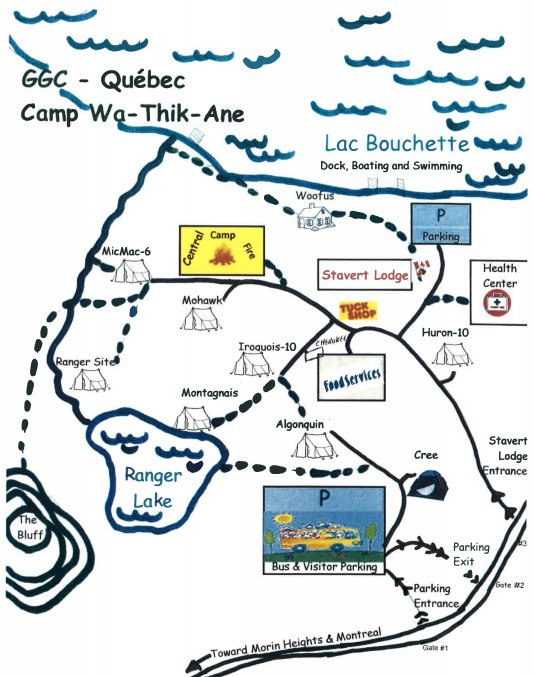 Camp Wa-Thik-Ane Reservations 2019 2019 reservations open on January 23, 2019 by e-mail only.  A second and third choice is required.Please note that no reservation is accepted or confirmed until the office has received a Reservation Form and a non-refundable deposit by cheque or credit card.  This form must be completed by the “Responsible Guider” and e-mailed to qc-admin@guidescanada.ca or submitted with payment to the mailing address below.  You will be contacted within 2 weeks.Note: minimum fees apply to the following weekends: May 31-June 2 and June 7-9.Guiding Day Camp rental fee: $10.00 per personPropane tank rental: $15.00BBQ and propane (to be used at Stavert only) $25.00NEW - A damage/cleaning deposit of $50.00 per site is required at time of booking.  This will only be applied if necessary.  If paying by cheque, please include a separate cheque for the damage deposit.To make a reservation at Wa-Thik-Ane:Complete the reservation form (see next page).  You can save or print just that page.E-mail to qc-admin@guidescanada.ca or mail to:GGC Québec Council270-100 boul. Alexis NihonSaint-Laurent QC H4M 2N7Include your 25% non-refundable deposit.  Payment may be made with cheque, certified cheque, money order or credit card. There will be a $30.00 fee for all NSF cheques.  Please make cheque payable to GGC-Québec CouncilInclude your $50.00 per site damage/cleaning deposit. This will be applied should there be excessive wear and tear or deliberate damage to the tents, site, marquee or bathrooms, or if the site, marquee or bathrooms require cleaning after your departure.Include your initial payments:25% non-refundable deposit$50.00 per site damage/cleaning deposit. (This will be applied should there be excessive wear and tear or deliberate damage to the tents, site, marquee, or bathrooms, or if the site, marquee or bathrooms require cleaning after your departure.)Payment may be made with cheque, certified cheque, money order or credit card.  There will be a $30.00 fee for all NSF cheques.  Please make cheque payable to GGC-Québec CouncilYou may call 514-933-5839 or email the provincial office at qc-admin@guidescanada.ca to inquire about site availability.  Balance of payment is due two weeks prior to the camp, no exceptions. If your numbers are less than projected, it is your responsibility to contact the office as soon as possible before the camp to request a refund.Cancellations must be made no later than one month before the camp or full payment is required.  If the site is booked by another group for the same time period, the balance will be refunded.No refunds will be given for circumstances beyond the control of the Property Committee.Camp Wa-Thik-Ane Reservation Form 2019Unit/District nameResponsible Guider’s name iMIS #Responsible Guider’s e-mail Phone:_Site(s) and date(s) requestedPayment may be made with cheque, certified cheque, money order, MasterCard or Visa.  There will be a $30.00 fee for all NSF cheques.  Please make cheque payable to GGC-Québec Council I have read the reservation information document, including the terms of payment and the cancellation policyResponsible Guider’s name iMIS # Today’s Date (mm/dd/yy) //e-mail this sheet only to qc-admin@guidescanada.ca, or mail to:GGC Québec Council270-100 boul. Alexis NihonSaint-Laurent QC H4M 2N7* * * * * * * * * * * * * * * * * * * * * * * * * * * * * * * * * * * * * * * * * * * * * * * * * * * * * * * * * * * * * * * * * * * * * * * * * * *  * * * * For office useDeposit    cheque  Credit Card    Credit Card #  Expiry Date __/                                              	   Name on Card   (mm/yy)Balance    cheque  Credit Card    Credit Card #  Expiry Date __/                                              	   Name on Card   (mm/yy) Damage/cleaning deposit receivedSiteCapacityCapacityElectric lightsElectric stove & outletWood stoveTentsLatrinesFlush toiletsHot waterShowerSiteMax75%Electric lightsElectric stove & outletWood stoveTentsLatrinesFlush toiletsHot waterShowerCree **28n/aXXXNot providedXAlgonquin32 24XXXcanvasXXXIroquois40 30XXXcanvasXXXMic Mac24 18XcanvasXX-coldHuron(no spring rentals)40 30XXXcanvasXXXPioneer Sites**:  Montagnais (18 max) and Chippewa (18 max) are recommended for patrol camping or for a more rustic experience. Use of these sites is weather dependent. For more information, please contact qc-property@guidescanada.ca **NOTE: Site Minimums do not apply to Cree, Montagnais and Chippewa.Pioneer Sites**:  Montagnais (18 max) and Chippewa (18 max) are recommended for patrol camping or for a more rustic experience. Use of these sites is weather dependent. For more information, please contact qc-property@guidescanada.ca **NOTE: Site Minimums do not apply to Cree, Montagnais and Chippewa.Pioneer Sites**:  Montagnais (18 max) and Chippewa (18 max) are recommended for patrol camping or for a more rustic experience. Use of these sites is weather dependent. For more information, please contact qc-property@guidescanada.ca **NOTE: Site Minimums do not apply to Cree, Montagnais and Chippewa.Pioneer Sites**:  Montagnais (18 max) and Chippewa (18 max) are recommended for patrol camping or for a more rustic experience. Use of these sites is weather dependent. For more information, please contact qc-property@guidescanada.ca **NOTE: Site Minimums do not apply to Cree, Montagnais and Chippewa.Pioneer Sites**:  Montagnais (18 max) and Chippewa (18 max) are recommended for patrol camping or for a more rustic experience. Use of these sites is weather dependent. For more information, please contact qc-property@guidescanada.ca **NOTE: Site Minimums do not apply to Cree, Montagnais and Chippewa.Pioneer Sites**:  Montagnais (18 max) and Chippewa (18 max) are recommended for patrol camping or for a more rustic experience. Use of these sites is weather dependent. For more information, please contact qc-property@guidescanada.ca **NOTE: Site Minimums do not apply to Cree, Montagnais and Chippewa.Pioneer Sites**:  Montagnais (18 max) and Chippewa (18 max) are recommended for patrol camping or for a more rustic experience. Use of these sites is weather dependent. For more information, please contact qc-property@guidescanada.ca **NOTE: Site Minimums do not apply to Cree, Montagnais and Chippewa.Pioneer Sites**:  Montagnais (18 max) and Chippewa (18 max) are recommended for patrol camping or for a more rustic experience. Use of these sites is weather dependent. For more information, please contact qc-property@guidescanada.ca **NOTE: Site Minimums do not apply to Cree, Montagnais and Chippewa.Pioneer Sites**:  Montagnais (18 max) and Chippewa (18 max) are recommended for patrol camping or for a more rustic experience. Use of these sites is weather dependent. For more information, please contact qc-property@guidescanada.ca **NOTE: Site Minimums do not apply to Cree, Montagnais and Chippewa.Pioneer Sites**:  Montagnais (18 max) and Chippewa (18 max) are recommended for patrol camping or for a more rustic experience. Use of these sites is weather dependent. For more information, please contact qc-property@guidescanada.ca **NOTE: Site Minimums do not apply to Cree, Montagnais and Chippewa.Pioneer Sites**:  Montagnais (18 max) and Chippewa (18 max) are recommended for patrol camping or for a more rustic experience. Use of these sites is weather dependent. For more information, please contact qc-property@guidescanada.ca **NOTE: Site Minimums do not apply to Cree, Montagnais and Chippewa.Things to do in the local area:During the summer and fall, the Laurentian region really comes to life with a number of festivals and other activities. Units can add to their experience with a number of off camp activities available only a short distance away. These include:ACRONATURE - High rope & zip line adventure at Ski Morin Heights (10 minutes from camp)WATERSLIDES -There are a number of water parks in the vicinity www.parcaquatique.com/en or www.montsaintsauveur.com/enSite/buildingStavert LodgeNo spring rentalsCreeAlgonquinIroquoisMic MacHuronNo spring rentalsMontagnaisChippewaCapacity21283240244018181 nightCost per person$350 per night$20.00$25.00$25.00$25.00$25.00$10.00$10.001 night75% minimumn/an/a$600.00$750.00$450.00 $750.00n/an/a2 nights or moreCost per person per night$315 per night$12.50$15.00$15.00$15.00$15.00$10.00$10.002 nights or more75% minimumn/an/a$720.00$900.00$540.00 $900.00n/an/aDateSite/buildingAdditional siteAdditional siteChoice #1Choice #2Choice #3Total site cost       (fee per night) x       nights x       campers OR minimum if applicable       (fee per night) x       nights x       campers OR minimum if applicable$     Total due for Stavert LodgeTotal due for Stavert Lodge      (fee per night) x       nights$     Daycamp costDaycamp cost$10 x       people$      Propane tank (15.00)          BBQ rental ($25.00) Propane tank (15.00)          BBQ rental ($25.00) Propane tank (15.00)          BBQ rental ($25.00)$     TOTAL CAMP FEES due (right click and say “update field” if the number doesn’t update)TOTAL CAMP FEES due (right click and say “update field” if the number doesn’t update)TOTAL CAMP FEES due (right click and say “update field” if the number doesn’t update)$0.00Non-refundable deposit (25% due with reservation)Non-refundable deposit (25% due with reservation)Non-refundable deposit (25% due with reservation)$0.00Balance due (total fees less deposit) due 2 weeks prior to campBalance due (total fees less deposit) due 2 weeks prior to campBalance due (total fees less deposit) due 2 weeks prior to camp$0.00Damage/cleaning deposit (separate cheque, please) $50 per site due with reservationDamage/cleaning deposit (separate cheque, please) $50 per site due with reservationDamage/cleaning deposit (separate cheque, please) $50 per site due with reservation$50.00